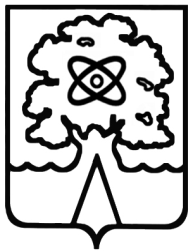 Администрация города Дубны Московской областиУправление народного образованияМуниципальное бюджетное  общеобразовательное учреждение «Средняя общеобразовательная школа № 7 с углубленным изучением отдельных предметов г. Дубны Московской области»(ШКОЛА № 7)План аттестации на присвоение квалификационных категорий  в  2019-2020 учебном году                                  Заместитель директора по УВР                                                            Л.А. Сорокоумова№Ф.И.О. учителя (полностью)ДолжностьДата рождения Образование Год  и месяц  предыдущей аттестациикатегорияГод  и месяц  планируемой аттестацииПланируемая  категорияили аттестация на соответствие занимаемой должностиЕлисеева  Любовь Владимировна Учитель  информатики27.08.1962высшее11.11.2014 высшая 10.09-28.09.2019 высшаяПуляева  Татьяна МилентиновнаУчитель  математики20.09.1961высшее11.11.2014 высшая 17.09.-19.10.2019гвысшаяМухина  Дарья АлександровнаУчитель истории и обществознания30.10.1989высшеенет  нет 17.09.-19.10.2019гперваяШевелева Ольга ЕвгеньевнаУчитель технологии09.07.1995высшеенет  нет 17.09.-19.10.2019гперваяПрошлякова  Ирина Викторовна Учитель  информатики28.02.1967высшеенет  нет 17.09.-19.10.2019г перваяРябкова  Людмила АлександровнаУчитель  12.06.1958высшее11.02.2015 первая 17.12.-18.01.2020гвысшаяРябкова  Людмила АлександровнаПедагог-организатор12.06.195811.02.2015 первая17.12.-18.01.2020гвысшаяСоловьева  Валентина  ВасильевнаУчитель  физической культуры15.03.1957высшее11.02.2015  первая 17.12.-18.01.2020гвысшаяРедькин  Андрей РобертовичУчитель  физики16.09.1966высшее11.02.2015высшая17.12.-18.01.2020гвысшаяКольцова Елена ЮрьевнаУчитель английского языка04.07.1981высшее11.11.2014первая 18.02.-20.032020г перваяСухарева  Ольга Анатольевна Заместитель директора по ВР04.12.1974высшее28.08.2014 первая08.2019высшаяКравцова  Екатерина ГеннадиевнаУчитель  физической культуры08.08.1988высшее24.04.2015 высшая 18.02.-20.032020г высшая